REGULAMIN OGÓLNOPOLSKIEGO KONKURSU PLASTYCZNEGO
„Uroki majowej łąki”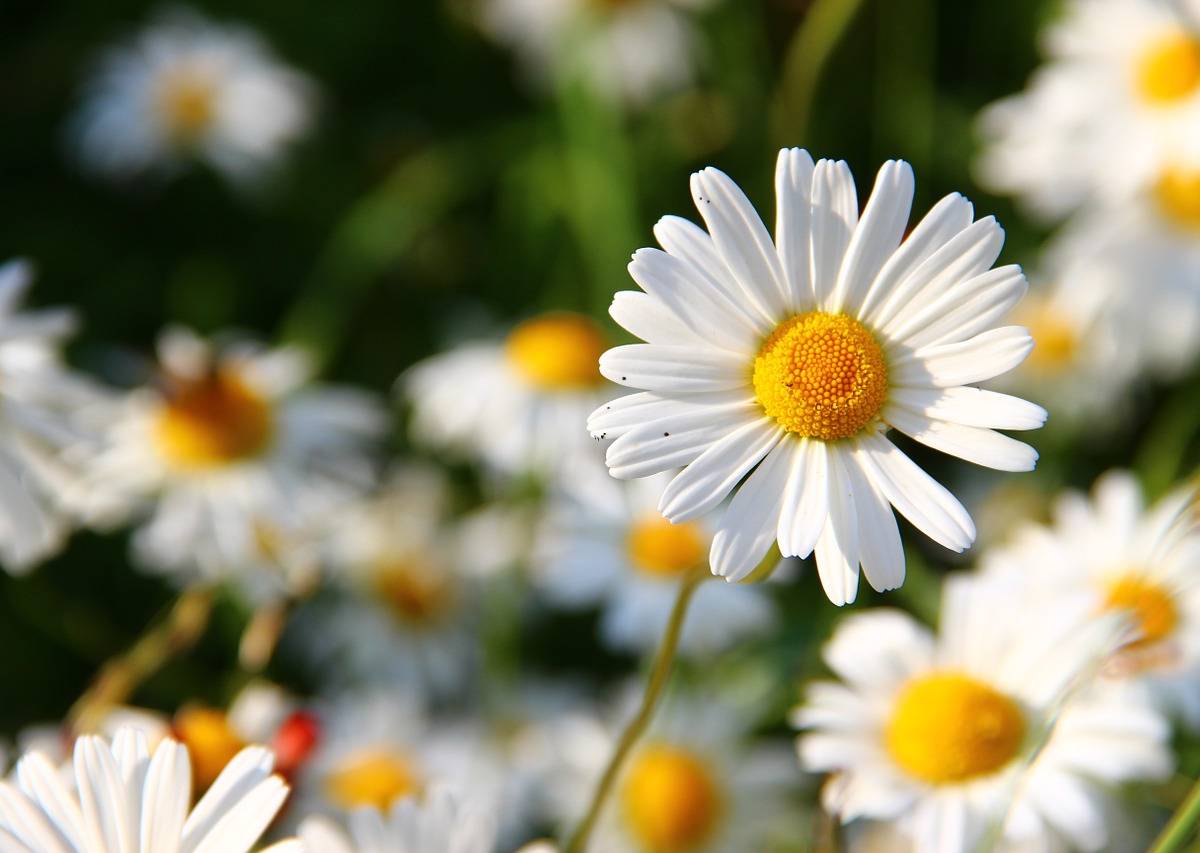 Dla nauczycieli wychowania przedszkolnego.Termin nadsyłania prac : od 4 do 31 maja 2021r1.ORGANIZATOR: Przedszkole Publiczne nr 15 w Wodzisławiu Śląskim, ul. Przemysława 20, 44-286 Wodzisław Śląski. Osoby odpowiedzialne:  mgr Mirela Kűhn, mgr Jadwiga Misztela.2. ADRESACI KONKURSU:  Konkurs adresowany jest do nauczycieli wychowania przedszkolnego,  pracujących             w  publicznych i niepublicznych przedszkolach w Polsce.3.CELE KONKURSU:Rozwijanie aktywności twórczej  i pomysłowości nauczycieli wychowania przedszkolnego.Zachęcanie do rozwijania zainteresowań nauczycieli.Rozwijanie wrażliwości estetycznej na piękno otaczającej nas przyrody.4.WARUNKI UCZESTNICTWAPrzygotowanie indywidualnej pracy plastycznej pt „Uroki majowej łąki”,Dowolna płaska technika plastyczna (bez materiałów sypkich),Format pracy A4, A3,Każdy uczestnik może wykonać  i przesłać 1 pracę,Do każdej pracy należy dołączyć informacje zawierające dane:( imię, nazwisko autora, nazwa Przedszkola, adres, e- mail, nr telefonu ).Proszę o dołączenie zgody dot. ochrony danych osobowych, jest konieczna do udziału w konkursie.Pracę należy przesłać lub dostarczyć osobiście na adres:PRZEDSZKOLE PUBLICZNE NR 15UL. PRZEMYSŁAWA 2044-286  WODZISŁAW ŚLĄSKIZ dopiskiem konkurs plastyczny : „Uroki majowej łąki”5.TERMIN KONKURSU:
Pracę plastyczną należy przekazać lub przesłać na adres przedszkola do 31maja 2021r.  Prace dostarczone po terminie nie będą brały udziału w konkursie.6. TRYB WYŁANIANIA ZWYCIĘZCÓW KONKURSU:Podstawowymi kryteriami oceny prac będą: pomysłowość, oryginalność wykonaniawalory estetycznezgodność z tematemPrace oceniać będzie Komisja Konkursowa powołana przez  Organizatora,  decyzja Komisji Konkursowej jest ostateczna i nie przysługuje od niej odwołanie.Komisja konkursowa wybierze trzy najlepsze prace i nagrodzi je dyplomami i nagrodami rzeczowymi. Wszyscy uczestnicy otrzymają dyplomy za udział w konkursie przesłane formą elektroniczną. Laureaci otrzymają nagrody drogą pocztową.7. Organizator zastrzega sobie prawo, a autorzy prac wyrażają zgodę na: bezpłatne wykonanie i wykorzystanie zdjęć  prac plastycznych na stronie internetowej Przedszkola Publicznego nr 15 w Wodzisławiu Śląskim oraz facebooku placówki,       z poszanowaniem praw autorskich,  na administrowanie i przetwarzanie ich danych osobowych przez Organizatora, do celów związanych z organizacją i promocją konkursu oraz wystawy prac 8. Ogłoszenie wyników konkursu nastąpi 4 czerwca 2021 na stronie internetowej przedszkola oraz na stronie Bliżej Przedszkola. Zwycięzcy zostaną powiadomieni telefonicznie o przyznanych miejscach. Wszystkie prace będą prezentowane na wystawie pokonkursowej w naszym przedszkolu.  Prace nie będą zwracane, przechodzą na własność Organizatora. Zgłoszenie prac do konkursu jest równoznaczne ze szczegółowym zapoznaniem się z regulaminem konkursu i zaakceptowaniem jego warunków. ZGODA NAUCZYCIELA na przetwarzanie danych osobowych.Ja….…………………………………………...wyrażam zgodę na przetwarzanie przez organizatora konkursu (Przedszkole Publiczne nr 15 w Wodzisławiu Śląskim,                               ul. Przemysława 20, 44-286 Wodzisław Śląski) moich danych osobowych  w celach wynikających z organizacji konkursu plastycznego „Uroki majowej łąki”, zgodnie     z ustawą z dnia 10 maja 2018 r. o ochronie danych osobowych (t.j. Dz. U. z 2018r., poz. 1000).Oświadczam, że znam i akceptuję  regulamin konkursu „Uroki majowej łąki”W związku z powyższym wyrażam zgodę na publikowanie na stronie internetowej, facebooku przedszkola oraz stronie internetowej bliżej przedszkola moich danych osobowych jako uczestnika konkursu.……………………..                                                    ……………………………Miejscowość i data                                                                                    Podpis nauczyciela